Friday 9th July 2020 If you have not finished your story please use today to finish it and edit it! Please complete this Making Good Progress grid. If you have not included one of the features, you need to include it. 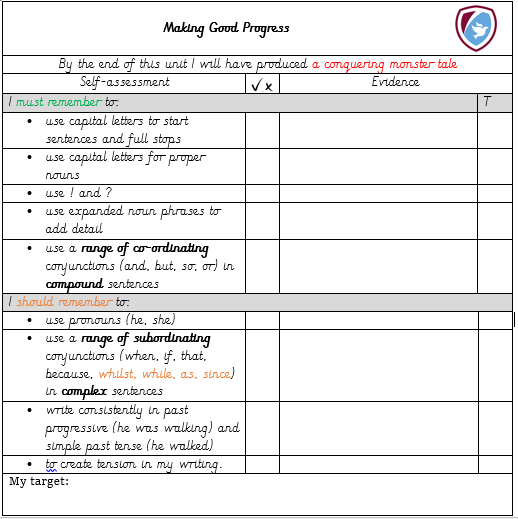 